Семья – первый трудовой коллективИспокон веков члены семьи воспитывались на убеждении, что от совместного труда зависит их благополучие и отношение к ним окружающих: чем больше и слаженнее работала семья, тем больше был её достаток и тем больше её уважали. С давних времён на Руси сложились определённые правила трудового воспитания детей. Они были равноправными членами семейного коллектива, всегда находились рядом с матерью, отцом или старшими членами семьи. Дети смотрели, как трудятся взрослые, как велось домашнее хозяйство, постепенно сами включались в домашний труд.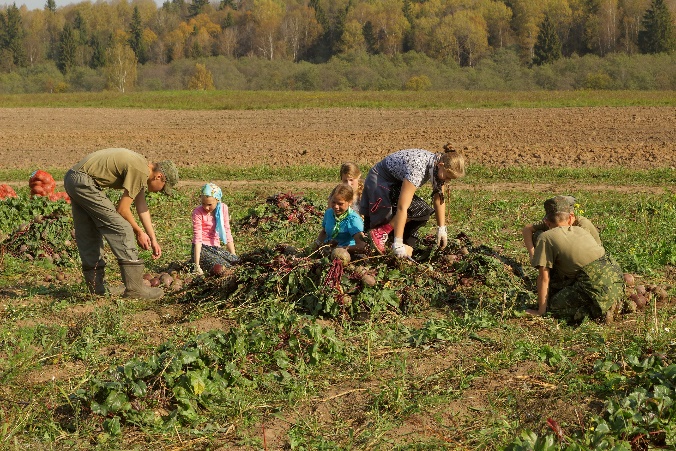 В карельских семьях свой первый подарок девочка получала, когда ещё не понимала, зачем ей такая вещь. Например, веретено ей дарили в тот день, когда она в первый раз улыбнулась. А в пять-шесть лет девочка пряла свою первую нить. Её бережно хранили как оберег.  Если рождался мальчик —  он получал в подарок игрушку-рубанок.Распределение работы в семье  зависело от возраста, пола и  здоровья её членов. Мужчине  доставалась самая тяжёлая работа в  доме, которую женщина не могла  выполнять (постройка и ремонт  жилища, заготовка дров, столярные  работы). Старики­мужчины плели лапти,  корзины, выполняли несложные  хозяйственные работы. Женщина  много времени проводила с  детьми. Кроме заботы о  детях, на её плечи  ложилась и вся домашняя  работа, а также уход за  огородом, скотиной,  заготовка сена, сбор ягод и  грибов. Женщины  пожилого возраста  помогали заботиться  о детях, занимались до  глубокой старости  прядением, вязанием,  шитьём. Много времени  женщины проводили запрялкой. Освобождала от  этой работы только  болезнь. 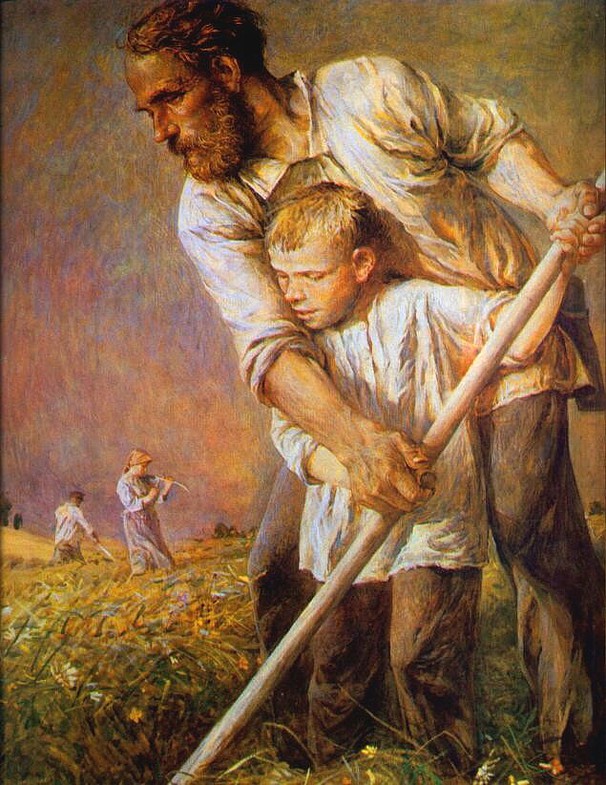 Рассказ "Как рубашка в поле выросла"Ребята мы узнали, как «рубашка в поле выросла».- Кто помогал ей расти?(Все члены семь).- Можно ли эту семью назвать трудовым коллективом  и почему?